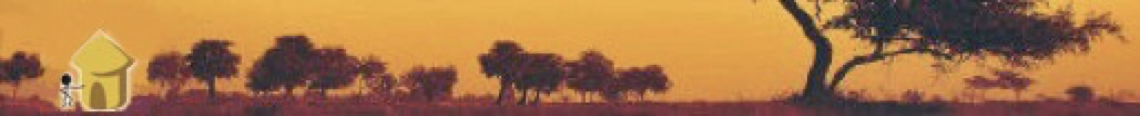 									Sainte-Barbe, le 3 septembre 2020Chers amis, chers partenaires, chers membres,La situation sanitaire actuelle a eu raison de notre Assemblée générale 2020. Les risques, les contraintes, la défection de beaucoup de participants, l’absence de nos amis sénégalais, etc. ; nous a finalement conduit à l’annuler.C’est donc par écrit que je vous communique le bilan de l’année 2019, ainsi que les perspectives 2020-2021 donnant de bonnes raisons de poursuivre et renforcer nos actions au Sénégal, et tout particulièrement à Gandiol.L’année 2019 a certainement été la plus belle de l’existence de l’association, tant de part les fonds collectés que la multitude des actions menées. Nous dépassons les 110 000 euros de collecte si nous y associons les dons en nature obtenus et acheminés par containers. Extraordinaire pour la dixième année d’existence de l’association !  Nous ne devrions pas nous en prévaloir, de crainte de provoquer des réactions du style : « ils reçoivent assez, je ne vais pas leur donner cette année ! ». … Bien évidemment, ce n’est pas la bonne perception des choses : nous souhaitons simplement exprimer ici la fiabilité de notre structure associative par l’importance, sans cesse croissante depuis 10 ans, des personnes qui y adhérent et participent à son fonctionnement en contribuant généreusement au financement de nos actions !Rappelons les principaux chantiers réalisés en 2019 : Le financement de 3 containers (225m3, dont environ 130m3 restant à charge grâce aux remboursements participatifs de nos associations amies et membres expéditeurs occasionnels) ; avec, pour l’essentiel, distributions aux fins fonds de la brousse, pour le plus grand bonheur des habitants. Merci à nos amis scouts pour leur importante contribution, à Jean-Luc, à Mrs les Maires de Dieuze, en Moselle, et d’Anoux, en Meurthe et Moselle ;La réalisation d’une 3ème « Maison de l’Eau » par un passionné : Ronan ;La réalisation de latrines au Lycée de Nianing par l’association d’étudiants nancéens « ICN DAKAR » ;La construction et l’inauguration d’une salle de classe à l’École primaire de Gandiol, financée grâce à l’action d’Isabelle et le généreux soutien du Rotary Club de Nîmes ;La construction et l’inauguration d’une autre salle de classe à l’École primaire de Gandiol, la deuxième à notre actif, financée grâce à l’action de Laëtitia et ses amies, « Les Yassas », via un superbe challenge sportif féminin international : le Raid Amazones, qui s’est déroulé au Sri Lanka  ;La réfection du toit et l’achèvement du mur de clôture de l’École maternelle de Gandiol ; et prise en charge de tout un groupe d’enfants pour la visite du parc animalier de Bandia, avec la précieuse aide humanitaire de Clémentine et Laura ;La réalisation du portail de la salle polyvalente, la peinture de la grande salle et la construction d’un local pour le stockage de notre frêt et divers matériels et marchandises destinées à la location ou à la vente ;L’aménagement intérieur du magasin solidaire et du salon de coiffure ; … Sans compter la réalisation, depuis le 1er janvier 2020, de la clôture complète du site de la salle polyvalente …Peu de succès, par contre, pour le domaine maraîcher qui a souffert cruellement du manque d’eau ; de même pour le fonctionnement du lavoir !Toutes ces réalisations humanitaires, C’EST VOUS !  À cela, il faut associer les personnes n’hésitant pas à aller s’investir sur le terrain : Clémentine, Océane, Marie-Antoinette, Jennifer et Laura, Nathalie et ses enfants, qui ont aidé à diverses formations comme à la gestion du quotidien ;Alain et son équipe qui ont financé la réalisation en carrelages de deux sols de salles de classe, ainsi que des fournitures scolaires ;Un groupe de personnes handicapées ayant distribué, lors de leur séjour, quantité de matériels scolaires et vêtements aux écoliers et étudiants, préalablement collectés et conditionnés pour l’acheminement par container ;…  Sans oublier Alain, notre spécialiste toits en typha, qui a réalisé près d’une dizaine de toitures cette saison, en partenariat avec notre entreprise Gandiol-Bâtiments. 							… / …… / …2019 : une année exceptionnelle, diversifiée et riche de découvertes pour les uns et les autres.2020 : elle s’annonçait tout aussi enthousiasmante avec des groupes d’étudiants en projet humanitaire d’aménagement d’une classe, réalisation de latrines supplémentaires, la réfection de salles existantes ; des prothésistes dentaires en mission professionnelle et une joyeuse équipe de scouts avec le souhait d’édifier, eux aussi, une nouvelle salle de classe !  Malheureusement, tout cela a été stoppé avec le Covid 19, sans pouvoir forcément reporter, ou se « projeter sereinement » à plus tard.Beaucoup de frustrations et de déceptions ! …Malgré tout, même si les choses sont encore incertaines et perturbées, la fin du deuxième semestre 2020 et l’année 2021 nous annoncent de beaux projets à finaliser ou à mettre en œuvre :Finalisation et inauguration, avec le soutien de Ronan, du troisième lavoir à Peulga ; Réalisation d’une salle de classe au Lycée de Nianing, avec l’appui de la CNP Assurances ;Nouvelles latrines au Lycée de Nianing, en partenariat avec l’Agence de l’Eau Rhin-Meuse ;Développement de l’activité de la salle polyvalente et de ses annexes ;Expédition d’un nouveau container ;  Et surtout, la reprise de la libre circulation sans contraintes entre la France et le Sénégal ! La pandémie de Covid 19 a aussi touché le Sénégal, mais avec quelques 250 décès recensés, ce n’est rien pour un pays de 20 millions d’habitants !  Néanmoins, le confinement, tout comme chez nous, est imposé et perturbe également beaucoup les relations économiques et sociales. Toutes les « méthodes locales de débrouillardises » permettant à bon nombre de personnes de s’en sortir quotidiennement sont devenues quasi-inopérantes. C’est pourquoi nous avons décidé d’effectuer dernièrement trois distributions alimentaires de riz, huile et oignons à Gandiol, pour aider les familles les plus en difficultés. … Pendant que des consignes ont été données aux couturières de confectionner des masques pour les villageois.2021 se profile déjà, avec quelques dates à noter : le 17 avril 2021 pour une soirée sénégalaise festive à la salle des fêtes de Sainte-Barbe, les 10 premiers jours du mois de mai pour un séjour découverte à Gandiol, le 12 septembre 2021 pour la future Assemblée Générale … Et certainement d’autres moments marquants à venir. L’inauguration de la salle polyvalente est reportée en 2022, la situation actuelle ne permettant pas d’organiser sereinement cette manifestation que nous souhaitons exceptionnelle.Nous remercions encore une fois Jean-Noël pour son implication sans faille dans le fonctionnement de l’association, mais aussi tous ceux qui, ici et là-bas, contribuent à son développement et à son image.Nous vous remercions également pour votre soutien permanent au fil des années ! … Mais !  … Il y a un « Mais ! » : nous avons aujourd’hui, plus que jamais, besoin de vous pour que nos actions se pérennisent, pour que notre dynamique ne s’éteigne pas, pour que nous fassions découvrir et aimer l’Afrique encore, et encore, et à beaucoup de monde ! N’hésitez pas à nous suivre : nous vous informerons au fil des mois de l’ensemble de nos projets et actions, soit par courrier ou mail, mais aussi via Facebook ou notre site internet en cours de refonte.Merci à vous tous …  Et prenez soin de vous !La présidente,Violaine BELVALAssociation inscrite au registre du Tribunal d’Instance de Metz, volume 146, folio 50.Tél. : 06 42 72 47 53     	E-mail : lesamisdegandiol@gmail.com       Site Web : www.lesamisdegandiol.fr